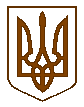 БУЧАНСЬКА     МІСЬКА      РАДАКИЇВСЬКОЇ ОБЛАСТІДВАДЦЯТЬ  ВОСЬМА  СЕСІЯ  СЬОМОГО  СКЛИКАННЯР  І   Ш   Е   Н   Н   Я«  27 »   квітня   2017 р. 			    	                             №  1277 - 28 - VIIПро внесення змін до матеріалів містобудівноїдокументації, а саме : « Детальний план території площею 60,0  га в межах вулиць Яблунська (раніше Кірова), Вокзальна та колії Південно-Західної залізниці в м. Буча»,затверджених рішенням Бучанської міської ради  від 23.09.2010 р. за № 2003-71-V               З метою визначення планувальної організації і функціонального призначення, просторової композиції і параметрів забудови та ландшафтної організації частини території міста Буча Київської області, що розташована  в  межах  вулиць  Яблунська, Вокзальна та колії Південно-Західної залізниці в місті Буча Київської області, виходячи з необхідності дотримання вимог при проектуванні об´єктів будівництва в частині збереження єдиного архітектурного ансамблю з існуючою забудовою та оточуючим середовищем, проектуванням об´єктів соціальної інфраструктури та врегулювання питань існуючої містобудівної ситуації, інженерних мереж та схеми транспортного сполучення міста Буча, враховуючи Генеральний план м. Буча затверджений рішенням Бучанської міської ради за № 2124-67-УІ від 17.03.2015р. та План зонування (зонінг) м.Буча Київської області, затверджений рішенням Бучанської міської ради за № 2171-69-УІ від 30.04.2015р., керуючись  Законом України                 «Про основи містобудування», Законом  України «Про регулювання містобудівної діяльності» та Законом  України « Про місцеве самоврядування в Україні», міська рада   ВИРІШИЛА:  1. Дати дозвіл на внесення змін до матеріалів містобудівної документації, а саме : «Детальний план території площею 60,0  га в межах вулиць Яблунська (раніше Кірова), Вокзальна та колії Південно-Західної залізниці в м. Буча», затверджених рішенням Бучанської міської ради  від 23.09.2010 р. за                   № 2003-71-V. 2.  Матеріали детального плану території з відповідними змінами надати на затвердження до Бучанської   міської ради.3. Контроль за виконанням  рішення  покласти  на постійну  комісію з питань містобудування та природокористування. Міський  голова                                                                                            А.П.Федорук